LIETUVOS RESPUBLIKOS VIDAUS REIKALŲ MINISTRASĮSAKYMASDĖL VIDAUS REIKALŲ MINISTRO 2016 m. VASARIO 12 d. įsakymo nr. 1v-102 „dėl KLAIPĖDOS MIESTO INTEGRUOTOS TERITORIJŲ VYSTYMO PROGRAMOS PATVIRTINIMO“ pakeitimo2020 m. gruodžio 23 d. Nr. 1V-1368VilniusPakeičiu Klaipėdos miesto integruotą teritorijų vystymo programą, patvirtintą Lietuvos Respublikos vidaus reikalų ministro 2016 m. vasario 12 d. įsakymu Nr. 1V-102 „Dėl Klaipėdos miesto integruotos teritorijų vystymo programos patvirtinimo“: 1.	Pakeičiu 2 priedą ir jį išdėstau nauja redakcija (pridedama).2.	Pakeičiu 3 priedą ir jį išdėstau nauja redakcija (pridedama).Vidaus reikalų ministrė 	Agnė BilotaitėKlaipėdos miesto integruotos teritorijų vystymo programos 2 priedasKLAIPĖDOS MIESTO INTEGRUOTOS TERITORIJŲ VYSTYMO PROGRAMOS ĮGYVENDINIMO TERITORIJOS VYSTYMO TIKSLAI, UŽDAVINIAI IR PRIEMONĖS1.	Tikslas: didinti tikslinės teritorijos patrauklumą gyventojams. 1. Tikslo įgyvendinimas leis išnaudoti atliktoje stiprybių, silpnybių, galimybių ir grėsmių analizėje (toliau – SSGG) nustatytą stiprybę, kad pasirinkta tikslinė teritorija yra konkurencinga geografiniu ir urbanistiniu požiūriu, todėl teritorijos kompleksinis vystymas ateityje leis pasinaudoti išorės veiksniu (galimybe) – augančiu Klaipėdos valstybinio jūrų uosto potencialu ir LEZ plėtra, kuri sudaro prielaidas Klaipėdos miesto ir regiono gyventojų perkamosios galios augimui bei su tuo susijusiam paslaugų paklausos augimui. Siekiant pasinaudoti galimybėmis, turi būti išspręstos pasirinktos tikslinės teritorijos silpnybės aplinkos taršos problemos (ypač oro tarša kietosiomis dalelėmis (KD10), dėl transporto srautų) ir socialinės problemos (aukštas nusikalstamumo lygis, didelė socialiai pažeidžiamų asmenų dalis (pagyvenusių asmenų, ekonomiškai neaktyvių gyventojų). Pasiekus tikslą bus galima sumažinti neigiamų demografinių pokyčių ir energijos išteklių mažėjimo, jų brangimo grėsmių tikslinei teritorijai ir Klaipėdos miestui poveikį.2. Svarstyti alternatyvūs tikslai: „Didinti tikslinės teritorijos patrauklumą gyventojams“ ir „Padidinti teritorijos patrauklumą investicijoms į tikslinę teritoriją“. Tikslų alternatyvų pasirinkimo įvertinimo išvada: tikslas „Didinti tikslinės teritorijos patrauklumą gyventojams“ daro didesnę teigiamą įtaką socialinei sričiai, demografijai, aplinkai ir yra optimalus, sprendžiant SSGG analizėje identifikuotas problemas (silpnybes) ir išnaudojant stiprybes ir galimybes ir mažinant grėsmių poveikį.3. Tikslui priskirtas efekto rodiklis: gyventojų skaičius programos įgyvendinimo teritorijoje. 2023 m. šis rodiklis sieks 28 100. Programos efektas:Programos rezultatai:Programos efekto ir rezultatų pasiekimo grafikas:1.1.	Uždavinys: sudaryti sąlygas SVV kūrimuisi ir užimtumo didinimui tikslinėje teritorijoje.1. Uždavinys iškeltas įvertinus SSGG nustatytą stiprybę, kad pasirinkta tikslinė teritorija yra konkurencinga geografiniu ir urbanistiniu požiūriu ir išskirtinė augančiu Klaipėdos valstybinio jūrų uosto potencialu ir LEZ plėtra, kurie sudaro prielaidas Klaipėdos miesto ir regiono gyventojų perkamosios galios augimui bei su tuo susijusiam paslaugų paklausos augimui ir naujų gyventojų traukos centrų formavimuisi anksčiau neišnaudotose teritorijose.2. Svarstyti alternatyvūs uždaviniai: „Sudaryti sąlygas SVV kūrimuisi, steigiant SVV inkubatorius, skirtus inovatyvaus verslo plėtrai“ ir „Sudaryti sąlygas SVV kūrimuisi ir užimtumo didinimui, plėtojant komerciją bei gamybą tikslinėje teritorijoje esančiuose konversiniuose ar laisvuose žemės sklypuose“ ir „Sudaryti sąlygas SVV kūrimuisi ir užimtumo didinimui tikslinėje teritorijoje“. Uždavinių alternatyvų pasirinkimo įvertinimo išvada: pasirinktas uždavinys „Sudaryti sąlygas SVV kūrimuisi ir užimtumo didinimui tikslinėje teritorijoje“ yra optimalus, nes atlikus daugiakriterę analizę, jo vertinimo kriterijų reikšmių vidurkis, lyginant su nagrinėtų uždavinių alternatyvų vidurkiu, yra geriausias.3. Uždaviniui priskirtas rezultato rodiklis: naujai įsikūrusių įmonių ar jų padalinių (vietos vienetų) sutvarkytoje teritorijoje skaičius. Siekiama reikšmė 2023 m. – 40 vnt.Produktų sukūrimo grafikas (kaupiamuoju būdu):1.2. Uždavinys: mažinti gyvenamosios aplinkos užterštumą.1. Uždavinys iškeltas siekiant spręsti SSGG analizėje nurodytą aplinkos taršos silpnybę (problemą) ir išvengti energijos išteklių mažėjimo, jų brangimo grėsmės. 2. Svarstyti alternatyvūs uždaviniai: „Mažinti gyvenamosios aplinkos užterštumą, didinant gatvių pralaidumą“, „Mažinti gyvenamosios aplinkos užterštumą“ ir „Mažinti gyvenamosios aplinkos užterštumą, diegiant ekologines viešojo transporto priemones bei skatinant ekologiškų transporto priemonių naudojimą“. Uždavinių alternatyvų pasirinkimo įvertinimo išvada: pasirinktas uždavinys „Mažinti gyvenamosios aplinkos užterštumą“ yra optimalus, nes atlikus daugiakriterę analizę, jo vertinimo kriterijų reikšmių vidurkis, lyginant su nagrinėtų uždavinių alternatyvų vidurkiu, yra geriausias.3. Uždaviniui priskirtas rezultato rodiklis: parų skaičius per metus, kai buvo viršijamos ribinės kietųjų dalelių (KD10) vertės, vnt. (stacionarioje aplinkos oro kokybės matavimo stotyje, esančioje Bangų g. 7). Siekiama, kad ši reikšmė 2023 m. būtų ne didesnė kaip 32 vnt. Produktų sukūrimo grafikas (kaupiamuoju būdu):1.3. Uždavinys: sukurti saugią ir patrauklią aplinką gyventojams.1. Uždavinys iškeltas siekiant spręsti SSGG analizėje nurodytą socialinių problemų silpnybę (aukštas nusikalstamumo lygis, didelė socialiai pažeidžiamų asmenų (pagyvenusių asmenų, ekonomiškai neaktyvių gyventojų) dalis), siekiant sumažinti neigiamų demografinių pokyčių grėsmės poveikį.2. Svarstyti alternatyvūs uždaviniai: „Sukurti saugią ir patrauklią aplinką gyventojams“, „Sukurti saugią aplinką, sprendžiant socialines problemas“ ir „Sukurti saugią ir patrauklią aplinką, kuriant infrastruktūrą gyventojų užimtumui ir laisvalaikio praleidimui didinti“. Uždavinių alternatyvų pasirinkimo įvertinimo išvada: pasirinktas uždavinys „Sukurti saugią ir patrauklią aplinką gyventojams“, yra optimalus, nes atlikus daugiakriterę analizę, jo vertinimo kriterijų reikšmių vidurkis, lyginant su nagrinėtų uždavinių alternatyvų vidurkiu, yra geriausias.3. Uždaviniui priskirtas rezultato rodiklis: nusikalstamų veikų skaičius tikslinėje teritorijoje, vnt. Siekiama, kad šis rodiklis 2023 m. būtų ne didesnis kaip 1290.Produktų sukūrimo grafikas (kaupiamuoju būdu):Klaipėdos miesto integruotos teritorijų vystymo programos 3 priedasKLAIPĖDOS MIESTO INTEGRUOTOS TERITORIJŲ VYSTYMO PROGRAMOS VEIKSMŲ PLANAS1.	Tikslas: didinti tikslinės teritorijos patrauklumą gyventojams.1.1.	Uždavinys: sudaryti sąlygas SVV kūrimuisi ir užimtumo didinimui tikslinėje teritorijoje. 1.1.1v Veiksmas: Bastionų gatvės su nauju tiltu per Danės upę statyba (planuojama pastatyti 4 eismo juostų tiltą su pakeliamu mechanizmu, abejose tilto pusėse įrengti pėsčiųjų takus ir dviračių taką vienoje tilto pusėje, tilto apšvietimą, lietaus nuotekų tinklus, sutvarkyti tilto prieigas).1.1.1v Veiksmo lėšų poreikis ir finansavimo šaltiniai (eurais):1.1.2v Veiksmas: Danės upės krantinių rekonstrukcija (nuo Biržos tilto) ir prieigų (Danės skvero su fontanais) sutvarkymas (dangų keitimas, mažosios architektūros įrengimas, želdynų sutvarkymas, didinant teritorijos patrauklumą smulkiajam verslui (turizmui, smulkiai žvejybai ir pan.).1.1.2v Veiksmo lėšų poreikis ir finansavimo šaltiniai (eurais):1.1.3v Veiksmas: Turgaus aikštės su prieigomis sutvarkymas, pritaikant verslo, bendruomenės poreikiams (Turgaus aikštės, Šaltkalvių, Aukštosios atkarpos, Skerdėjų, Bružės ir Turgaus aikštės gatvių sutvarkymas).1.1.3v Veiksmo lėšų poreikis ir finansavimo šaltiniai (eurais):1.1.4v Veiksmas: Atgimimo aikštės sutvarkymas, didinant patrauklumą investicijoms, skatinant lankytojų srautus (dangų keitimas, mažosios architektūros elementų įrengimas, želdynų sutvarkymas, automobilių statymo vietų įrengimas).1.1.4v Veiksmo lėšų poreikis ir finansavimo šaltiniai (eurais):1.1.5v Veiksmas: Bastionų komplekso (Jono kalnelio) ir jo prieigų sutvarkymas, sukuriant išskirtinį kultūros ir turizmo traukos centrą bei skatinant smulkųjį ir vidutinį verslą (dangų keitimas, mažosios architektūros įrengimas, pėsčiųjų ir dviračių takų, vaikų žaidimų aikštelės įrengimas, esamo tiltelio rekonstravimas bei naujo pastatymas ir kt.).1.1.5v Veiksmo lėšų poreikis ir finansavimo šaltiniai (eurais):1.1.6v Veiksmas: viešosios erdvės prie buvusio „Vaidilos“ kino teatro konversija (dangų keitimas, mažosios architektūros elementų įrengimas, baseino sutvarkymas, poilsio aikštelių ir žaliųjų plotų įrengimas ir kt.).1.1.6v Veiksmo lėšų poreikis ir finansavimo šaltiniai (eurais):1.1.7v Veiksmas: pėsčiųjų tako sutvarkymas palei Taikos pr. nuo Sausio 15-osios iki Kauno g., paverčiant viešąja erdve, pritaikyta gyventojams bei smulkiajam ir vidutiniam verslui (įrengiant, sutvarkant želdynus, dviračių takus, mažosios architektūros elementus, įrengiant privažiavimą).1.1.7v Veiksmo lėšų poreikis ir finansavimo šaltiniai (eurais):1.1.8v Veiksmas: naujo įvažiuojamojo kelio (Priešpilio g.) į Piliavietę ir Kruizinių laivų terminalą tiesimas.1.1.8v Veiksmo lėšų poreikis ir finansavimo šaltiniai (eurais):1.1.9v Veiksmas: fachverkinės architektūros pastatų sutvarkymas (Bažnyčių g. 4 / Daržų g. 10; Aukštoji g. 1 / Didžioji Vandens g. 2; Vežėjų g. 4; Bažnyčių g. 6).1.1.9v Veiksmo lėšų poreikis ir finansavimo šaltiniai (eurais):1.1.10v Veiksmas: Šv. Jono bažnyčios atstatymas ir pritaikymas bendruomenės reikmėms.1.1.10v Veiksmo lėšų poreikis ir finansavimo šaltiniai (eurais):1.1.11v Veiksmas: buvusios AB „Klaipėdos energija“ teritorijos dalies  konversija, sudarant sąlygas vystyti komercines, rekreacines veiklas.1.1.11v Veiksmo lėšų poreikis ir finansavimo šaltiniai (eurais):1.1.12v Veiksmas: visuomeninių renginių infrastruktūros buvusioje pilies teritorijoje (Pilies g. 4) suformavimas: Klaipėdos pilies ir bastionų komplekso šiaurinės kurtinos atkūrimas ir bastionų tvarkybos darbai1.1.12v Veiksmo lėšų poreikis ir finansavimo šaltiniai (eurais):1.1.13v Veiksmas: Klaipėdos valstybinio muzikinio teatro modernizavimas1.1.13v Veiksmo lėšų poreikis ir finansavimo šaltiniai (eurais):* Į bendrą lėšų sumą įtrauktos VIP lėšos – 14 479 906,05 Eur1.1.14v Veiksmas: Šilutės plento ruožo nuo Tilžės g. iki geležinkelio pervažos (iki Kauno g.) rekonstrukcija1.1.14v Veiksmo lėšų poreikis ir finansavimo šaltiniai (eurais):1.1.15v Veiksmas: Teatro ir Sukilėlių gatvių rekonstrukcija1.1.15v Veiksmo lėšų poreikis ir finansavimo šaltiniai (eurais):1.2. Uždavinys: mažinti gyvenamosios aplinkos užterštumą.1.2.1v Veiksmas: Tilžės g. nuo Šilutės pl. iki geležinkelio pervažos rekonstrukcija, pertvarkant žiedinę Mokyklos g. ir Šilutės pl. sankryžą.1.2.1v Veiksmo lėšų poreikis ir finansavimo šaltiniai (eurais):1.2.2v Veiksmas: dviračių ir pėsčiųjų tako nuo Paryžiaus Komunos g. iki Jono kalnelio tiltelio įrengimas.1.2.2v Veiksmo lėšų poreikis ir finansavimo šaltiniai (eurais):1.2.3v Veiksmas: darnaus judumo priemonių diegimas Klaipėdos mieste1.2.3v Veiksmo lėšų poreikis ir finansavimo šaltiniai (eurais):1.2.4v Veiksmas: oro taršos kietosiomis dalelėmis mažinimas, atnaujinant gatvių priežiūros ir valymo technologijas (8 gatvių ir šaligatvių valymo mašinų įsigijimas).1.2.4v Veiksmo lėšų poreikis ir finansavimo šaltiniai (eurais):1.2.5v Veiksmas: paviršinių nuotekų sistemų tvarkymas Klaipėdos mieste. 1.2.5v 	Veiksmo lėšų poreikis ir finansavimo šaltiniai (eurais):1.3. Uždavinys: sukurti saugią ir patrauklią aplinką gyventojams.1.3.1v Veiksmas: Ąžuolyno giraitės sutvarkymas, gerinant gamtinę aplinką ir skatinant aktyvų laisvalaikį bei lankytojų srautus (įrengiant pagrindinį žiedinį taką, erdves aktyviam ir pasyviam poilsiui, sutvarkant tvenkinį, želdynus ir kt. viešųjų erdvių infrastruktūrą).1.3.1v Veiksmo lėšų poreikis ir finansavimo šaltiniai (eurais):1.3.2v Veiksmas: Malūno parko teritorijos sutvarkymas, gerinant gamtinę aplinką ir skatinant lankytojų srautus (atnaujinamos dangos, sutvarkomi želdiniai ir tvenkinio pakrantės, įrengiama mažoji architektūra ir pontoninis tiltas).1.3.2v Veiksmo lėšų poreikis ir finansavimo šaltiniai (eurais):1.3.3v Veiksmas: Klaipėdos daugiafunkcio sveikatingumo centro statyba. 1.3.3v Veiksmo lėšų poreikis ir finansavimo šaltiniai (eurais):1.3.4v Veiksmas: futbolo mokyklos ir baseino pastato konversija (I etapas (įkuriant daugiafunkcį paslaugų kompleksą, skirtą įvairių amžiaus grupių kvartalo gyventojams ir sporto bendruomenei (Paryžiaus Komunos g. 16A))).1.3.4v Veiksmo lėšų poreikis ir finansavimo šaltiniai (eurais):1.3.5v Veiksmas: futbolo mokyklos ir baseino pastato konversija (II etapas (įkuriant daugiafunkcį paslaugų kompleksą, skirtą įvairių amžiaus grupių kvartalo gyventojams ir sporto bendruomenei (Paryžiaus Komunos g. 16 A))1.3.5v Veiksmo lėšų poreikis ir finansavimo šaltiniai (eurais):1.3.6v Veiksmas: kompleksinis tikslinės teritorijos daugiabučių namų kiemų tvarkymas (automobilių statymo vietų, vaikų žaidimų aikštelių ir kt. viešųjų erdvių infrastruktūros įrengimas, prioritetą teikiant teritorijoms prie renovaciją atliekančių (atlikusių) namų). 1.3.6v Veiksmo lėšų poreikis ir finansavimo šaltiniai (eurais):	1.3.7v Veiksmas: komunalinių atliekų tvarkymo infrastruktūros plėtra Klaipėdos miesto, Skuodo ir Kretingos rajonų bei Neringos savivaldybėse (Klaipėdos miesto dalis)1.3.7v Veiksmo lėšų poreikis ir finansavimo šaltiniai (eurais):1.3.8v Veiksmas: Klaipėdos miesto savivaldybės viešosios bibliotekos „Kauno atžalyno“ filialo plėtra – naujos galimybės mažiems ir dideliems (Kauno g. 49 įsikūrusio viešosios bibliotekos filialo „Kauno atžalynas“ vidaus erdvių modernizavimas ir išplėtimas (iki 800 kv. m), pritaikant naujų paslaugų teikimui).1.3.8v Veiksmo lėšų poreikis ir finansavimo šaltiniai (eurais):1.3.9v Veiksmas: Klaipėdos karalienės Luizės jaunimo centro (Puodžių g.) modernizavimas, plėtojant neformaliojo ugdymosi galimybes.1.3.9v Veiksmo lėšų poreikis ir finansavimo šaltiniai (eurais):1.3.10v Veiksmas: laikino apnakvindinimo namų steigimas.1.3.10v Veiksmo lėšų poreikis ir finansavimo šaltiniai (eurais):1.3.11v Veiksmas: laikino apgyvendinimo namų infrastruktūros modernizavimas (Šilutės pl. 8, nakvynės namai).1.3.11v Veiksmo lėšų poreikis ir finansavimo šaltiniai (eurais):1.3.12v Veiksmas: Savanorių gatvės rekonstrukcija (socialinio kultūrinio klasterio „Vilties miestas“ klasterio infrastruktūros įrengimas).1.3.12v Veiksmo lėšų poreikis ir finansavimo šaltiniai (eurais):1.3.13v Veiksmas: socialinio kultūrinio klasterio „Vilties miestas“ Klaipėdoje aplinkos ir gerbūvio sutvarkymas (grindinio dangos įrengimas, lietaus nuotekų, elektros tinklų paklojimas, laistymo sistemos įrengimas ir t. t.).1.3.13v Veiksmo lėšų poreikis ir finansavimo šaltiniai (eurais):1.3.14v Veiksmas: vaikų dienos centro-vaikų darželio statyba (socialinio kultūrinio klasterio „Vilties miestas“ infrastruktūros įrengimas).1.3.14v Veiksmo lėšų poreikis ir finansavimo šaltiniai (eurais):1.3.15v Veiksmas: kultūrų diasporų centro infrastruktūros kompleksinė plėtra (socialinio kultūrinio klasterio „Vilties miestas“ infrastruktūros įrengimas).1.3.15v 	Veiksmo lėšų poreikis ir finansavimo šaltiniai (eurais):________________________KodasEfekto rodiklio pavadinimas, matavimo vienetaiPradinė reikšmė (2013 m.)Siekiama reikšmė (2020 m.)Siekiama reikšmė (2023 m.)1-EGyventojų skaičius programos įgyvendinimo teritorijoje 27 78028 02028 100KodasRezultato rodiklio pavadinimas, matavimo vienetaiPradinė reikšmė (2013 m.)Pradinė reikšmė (2020 m.)Pradinė reikšmė (2023 m.)1-R-1Naujai įsikūrusių įmonių ar jų padalinių (vietos vienetų) sutvarkytoje teritorijoje skaičius, vnt.021401-R-2Parų skaičius per metus, kai buvo viršijamos ribinės kietųjų dalelių (KD10) vertės, vnt. (stacionarioje aplinkos oro kokybės matavimo stotyje, esančioje Bangų g. 7)3533321-R-3Nusikalstamų veikų skaičius tikslinėje teritorijoje, vnt.1 4831 3351 290KodasRodiklio pavadinimas, matavimo vienetaiSiekiama reikšmėSiekiama reikšmėSiekiama reikšmėSiekiama reikšmėSiekiama reikšmėSiekiama reikšmėSiekiama reikšmėSiekiama reikšmėSiekiama reikšmėSiekiama reikšmėKodasRodiklio pavadinimas, matavimo vienetai2014 m.2015 m.2016 m. 2017 m. 2018 m. 2019 m. 2020 m. 2021 m. 2022 m. 2023 m. 1-E-1Gyventojų skaičius programos įgyvendinimo teritorijoje 00000 028 0200028 1001-R-1Naujai įsikūrusių įmonių ar jų padalinių (vietos vienetų) sutvarkytoje teritorijoje skaičius, vnt.0000021212535401-R-2Parų skaičius per metus, kai buvo viršijamos ribinės kietųjų dalelių (KD10) vertės, vnt. (stacionarioje aplinkos oro kokybės matavimo stotyje, esančioje Bangų g. 7) 363535353434333332321-R-3Nusikalstamų veikų skaičius tikslinėje teritorijoje, vnt. 1 4831 4801 4701 4551 4001 3801 3351 3201 3001 290KodasRodiklio pavadinimas, matavimo vienetaiSiekiama reikšmėSiekiama reikšmėSiekiama reikšmėSiekiama reikšmėSiekiama reikšmėSiekiama reikšmėSiekiama reikšmėSiekiama reikšmėSiekiama reikšmėSiekiama reikšmėKodasRodiklio pavadinimas, matavimo vienetai2014 m.2015 m.2016 m. 2017 m. 2018 m. 2019 m. 2020 m. 2021 m. 2022 m. 2023 m. 1.1.P-1Sukurtos arba atnaujintos viešosios erdvės, m200000042 946131 203,5166 124,5166 124,51.1.P-2Bendras rekonstruotų arba atnaujintų kelių ilgis, km000000000,3920,731.1.P-3Sutvarkyti, įrengti ir pritaikyti lankymui gamtos, kultūros ir kultūros paveldo objektai ir teritorijos, vnt.00001055551.1.P-4BIVP projektų veiklų dalyviai (įskaitant visas tikslines grupes), skaičius000000002932931.1.P-5Bendras naujai nutiestų kelių ilgis, km0000000,440,440,440,441.1.P-6Modernizuoti kultūros infrastruktūros objektai00000000111.1.P-7Parengtas techninis projektas 00000001241.1.P-8Parengta galimybių studija 0000000111Uždavinio įgyvendinimo priemonės:Lėšų poreikis (tūkst. eurų)Iš jų viešosios lėšos(tūkst. eurų)Iš jų ES lėšos (tūkst. eurų)Sukuriamas produktas (produkto rodiklio pavadinimas, matavimovienetai, kiekybinė reikšmė)1.1.1. (v) Viešųjų materialinių ir (ar) nematerialinių investicijų (ES, valstybės, savivaldybių biudžetų ir kitų viešųjų lėšų) lėšomis numatomos įgyvendinti priemonės (kurios programos veiksmų plane bus detalizuotos iki veiksmų) (toliau – Viešųjų investicijų priemonės):1.1.1.1. Bastionų gatvės su nauju tiltu per Danės upę statyba953,1753,10Parengtas techninis projektas – 1 vnt. 1.1.1.2. Danės upės krantinių rekonstrukcija palei Danę (nuo Biržos tilto), skatinant verslumą (turizmą, smulkiąją žvejybą ir pan.), ir prieigų sutvarkymas (Danės skveras su fontanais)10 34810 3486 272,4Sukurtos arba atnaujintos atviros erdvės miestų vietovėse – 34 921 m21.1.1.3. Turgaus aikštės su prieigomis sutvarkymas, pritaikant verslo, bendruomenės poreikiams127,7127,70Parengtas techninis projektas – 1 vnt.1.1.1.4. Atgimimo aikštės sutvarkymas, didinant patrauklumą investicijoms, skatinant lankytojų srautus1681680Parengtas techninis projektas - 1 vnt.1.1.1.5. Bastionų komplekso (Jono kalnelio) ir jo prieigų sutvarkymas, sukuriant išskirtinį paslaugų traukos centrą bei skatinant smulkųjį ir vidutinį verslą1 908,11 908,11 621,8Sukurtos arba atnaujintos atviros erdvės miestų vietovėse – 42 946 m21.1.1.6. Viešosios erdvės prie buvusio „Vaidilos“ kino teatro konversija 1 710,31 710,31 306,9Sukurtos arba atnaujintos atviros erdvės miestų vietovėse – 47 247, 50 m21.1.1.7. Pėsčiųjų tako sutvarkymas palei Taikos pr. nuo Sausio 15-osios iki Kauno g., paverčiant viešąja erdve, pritaikyta gyventojams bei smulkiajam ir vidutiniam verslui3 088,63 088,62 404,5Sukurtos arba atnaujintos atviros erdvės miestų vietovėse – 41 010 m2 1.1.1.8. Naujo įvažiuojamojo kelio (Priešpilio g.) į Piliavietę ir Kruizinių laivų terminalą tiesimas2 817,52 817,50Bendras naujai nutiestų kelių ilgis – 0,44 km1.1.1.9. Fachverkinės architektūros pastatų sutvarkymas (Bažnyčių g. 4. /Daržų g. 10, Aukštoji g. 1/ Didžioji Vandens g. 2, Vežėjų g. 4, Bažnyčių g. 6)1 401,01 401,01 021,8Sutvarkyti, įrengti ir pritaikyti lankymui kultūros paveldo objektai ir (ar) teritorijos – 4 vnt.1.1.1.10. Visuomeninių renginių infrastruktūros buvusioje pilies teritorijoje (Pilies g. 4) suformavimas: Klaipėdos pilies ir bastionų komplekso šiaurinės kurtinos atkūrimas ir bastionų tvarkybos darbai4 826,44 826,40Sutvarkyti, įrengti ir pritaikyti lankymui kultūros paveldo objektai ir teritorijos – 1 vnt.1.1.1.11. Klaipėdos valstybinio muzikinio teatro modernizavimas23 990,623 990,68 084,1Modernizuoti kultūros infrastruktūros objektai – 1 vnt.1.1.1.12. Šilutės plento ruožo nuo Tilžės g. iki geležinkelio pervažos (iki Kauno g.) rekonstrukcija2 600,02 600,01 537,7Bendras rekonstruotų arba atnaujintų kelių ilgis – 0,392 km1.1.1.13. Teatro ir Sukilėlių gatvių rekonstrukcija767,5767,5500,0Bendras rekonstruotų arba atnaujintų kelių ilgis – 0,338 km1.1.1.14. Šv. Jono bažnyčios atstatymas ir pritaikymas bendruomenės reikmėms2001000Parengtas techninis projektas – 1 vnt.1.1.1.15 Buvusios AB „Klaipėdos energija“ teritorijos dalies  konversija,  sudarant sąlygas vystyti komercines, rekreacines veiklas12,012,00Parengta galimybių studija – 1 vnt.1.1.2. Priemonės, siūlomos įgyvendinti per bendruomenės inicijuotos vietos plėtros iniciatyvą:1.1.2.1. Palankių sąlygų verslo pradžiai sudarymasXXXBIVP projektų veiklų dalyviai (įskaitant visas tikslines grupes) – 1651.1.2.2. Ekonomiškai neaktyvių darbingo amžiaus gyventojų motyvavimas įgyti profesinę kvalifikaciją, persikvalifikuoti ir įsilieti į darbo rinkąXXXBIVP projektų veiklų dalyviai (įskaitant visas tikslines grupes) – 128Lėšų poreikis uždaviniui įgyvendinti:54 918,8054 618,8022 749,20KodasRodiklio pavadinimas, matavimo vienetaiSiekiama reikšmėSiekiama reikšmėSiekiama reikšmėSiekiama reikšmėSiekiama reikšmėSiekiama reikšmėSiekiama reikšmėSiekiama reikšmėSiekiama reikšmėSiekiama reikšmėKodasRodiklio pavadinimas, matavimo vienetai2014 m.2015 m.2016 m.2017 m.2018 m.2019 m.2020 m.2021 m.2022 m.2023 m.1.2P-1Bendras rekonstruotų arba atnaujintų kelių ilgis, km00000001,4011,4011,4011.2P-2Įrengtų naujų dviračių ir (ar) pėsčiųjų takų ir (ar) trasų ilgis, km0000001,5391,5391,5391,5391.2P-3Įgyvendintos darnaus judumo priemonės, vnt. 00000000121.2P-4Įsigyti gatvių valymo įrengimai, skaičius 00000088881.2P-5Namų ūkių, priskirtų geresnei energijos vartojimo efektyvumo klasei, skaičius 000152023253035401.2P-6Lietaus nuotėkio plotas, iš kurio surenkamam paviršiniam (lietaus) vandeniui tvarkyti, įrengta ir (ar) rekonstruota infrastruktūra, ha0000000525525525Uždavinio įgyvendinimo priemonės:Lėšų poreikis (tūkst. eurų)Iš jų viešosios lėšos (tūkst. eurų)Iš jų ES lėšos tūkst. eurų)Sukuriamas produktas (produkto rodiklio pavadinimas, matavimo vienetai, kiekybinė reikšmė)1.2.1. Viešųjų investicijų priemonės:1.2.1.1. Tilžės g. nuo Šilutės pl. iki geležinkelio pervažos rekonstrukcija, pertvarkant žiedinę Mokyklos g. ir Šilutės pl. sankryžą6 962,86 962,81 980,6Bendras rekonstruotų arba atnaujintų kelių ilgis – 1,401 km1.2.1.2. Dviračių ir pėsčiųjų tako nuo Paryžiaus Komunos g. iki Jono kalnelio tiltelio įrengimas602,6602,6357,3Įrengtų naujų dviračių ir (ar) pėsčiųjų takų ir (ar) trasų ilgis – 1,539 km1.2.1.3. Darnaus judumo priemonių diegimas Klaipėdos mieste3 552,53 552,51 359,1Įgyvendintos darnaus judumo priemonės – 2 vnt.1.2.1.4. Oro taršos kietosiomis dalelėmis mažinimas, atnaujinant gatvių priežiūros ir valymo technologijas1 638,51 638,51 392,7Įsigyti gatvių valymo įrengimai, skaičius – 8 vnt.1.2.1.5. Paviršinių nuotekų sistemų tvarkymas Klaipėdos mieste10 189,48 013,38 013,3Lietaus nuotėkio plotas, iš kurio surenkamam paviršiniam (lietaus) vandeniui tvarkyti, įrengta ir (ar) rekonstruota infrastruktūra – 525 ha1.2.2. Priemonės, kurioms įgyvendinti numatomos naudoti finansinės priemonės:1.2.2.1. Daugiabučių gyvenamųjų namų pastatų renovacijos skatinimas11 584,800Namų ūkių, priskirtų geresnei energijos vartojimo efektyvumo klasei, skaičius –  40 vnt.Lėšų poreikis uždaviniui įgyvendinti:34 530,6020 769,7013 103,00KodasRodiklio pavadinimas, matavimo vienetaiSiekiama reikšmėSiekiama reikšmėSiekiama reikšmėSiekiama reikšmėSiekiama reikšmėSiekiama reikšmėSiekiama reikšmėSiekiama reikšmėSiekiama reikšmėSiekiama reikšmėKodasRodiklio pavadinimas, matavimo vienetai2014 m.2015 m.2016 m. 2017 m. 2018 m. 2019 m. 2020 m. 2021 m. 2022 m. 2023 m. 1.3P-1Sukurtos arba atnaujintos atviros erdvės miestų vietovėse, m20000000218 693,5218 693,5323 185,51.3P-2Pastatyti arba atnaujinti viešieji arba komerciniai pastatai miestų vietovėse, m200007 256,87 256,87 256,810 965,810 965,810 965,81.3P-3Sukurti ar pagerinti atskiro komunalinių atliekų surinkimo pajėgumai – tonos / metai0000000009 6001.3P-4Investicijas gavę socialinių paslaugų infrastruktūros objektai, vnt.00000112221.3P-5Investicijas gavusiose įstaigose esančios vietos socialinių paslaugų gavėjams, vnt.0000050501001001001.3P-6Investicijas gavusios vaikų priežiūros arba švietimo infrastruktūros pajėgumas00000008008008001.3P-7Bendras rekonstruotų arba atnaujintų kelių ilgis, km0000000000,81.3P-8BIVP projektų veiklų dalyviai (įskaitant visas tikslines grupes), skaičius000000005 0125 0121.3P-9Modernizuoti kultūros infrastruktūros objektai, skaičius00000002221.3P-10Parengtas techninis projektas 0000000001Uždavinio įgyvendinimo priemonės:Lėšų poreikis (tūkst. eurų)Iš jų viešosios lėšos (tūkst. eurų)Iš jų ES lėšos (tūkst. eurų)Sukuriamas produktas (produkto rodiklio pavadinimas, matavimo vienetai, kiekybinė reikšmė)1.3.1. Viešųjų investicijų priemonės:1.3.1.1. Ąžuolyno giraitės sutvarkymas, gerinant gamtinę aplinką ir skatinant aktyvų laisvalaikį bei lankytojų srautus2 502,22 502,22 126,9Sukurtos arba atnaujintos atviros erdvės miestų vietovėse – 45 383, 50 m21.3.1.2. Malūno parko teritorijos sutvarkymas, gerinant gamtinę aplinką ir skatinant lankytojų srautus1 208,81 208,8826Sukurtos arba atnaujintos atviros erdvės miestų vietovėse – 155 697 m21.3.1.3. Klaipėdos daugiafunkcio sveikatingumo centro statyba15 772,915 772,911 564,5Pastatyti arba atnaujinti viešieji arba komerciniai pastatai miestų vietovėse – 7 256,8 m2 1.3.1.4. Futbolo mokyklos ir baseino pastato konversija (I ir II etapai)4 664,54 664,51 204,8Pastatyti arba atnaujinti viešieji arba komerciniai pastatai miestų vietovėse – 3 709 m2Sukurtos arba atnaujintos atviros erdvės miestų vietovėse – 17 613 m21.3.1.5. Kompleksinis tikslinės teritorijos daugiabučių namų kiemų tvarkymas. Komunalinių atliekų tvarkymo infrastruktūros plėtra Klaipėdos miesto, Skuodo ir Kretingos rajonų bei Neringos savivaldybėse12 811,812 811,810 603,5Sukurtos arba atnaujintos atviros erdvės miestų vietovėse – 104 492 m2Sukurti ar pagerinti atskiro komunalinių atliekų surinkimo pajėgumai – 9 600 tonos/metai1.3.1.6. Klaipėdos miesto savivaldybės viešosios bibliotekos „Kauno atžalyno“ filialo plėtra – naujos galimybės mažiems ir dideliems 1 9621 9621 198,5Modernizuoti kultūros infrastruktūros objektai – 1 vnt.  1.3.1.7. Klaipėdos karalienės Luizės jaunimo centro  (Puodžių g. 1) modernizavimas, siekiant plėtoti vaikų ir jaunimo neformalaus ugdymosi galimybes 644,4644,4547,8Investicijas gavusios vaikų priežiūros arba švietimo infrastruktūros pajėgumas – 800 1.3.1.8. Laikino apnakvindinimo namų steigimas493,1493,1408,2Investicijas gavę socialinių paslaugų infrastruktūros objektai – 1 vnt.Investicijas gavusiose įstaigose esančios vietos socialinių paslaugų gavėjams – 50 vnt.1.3.1.9. Laikino apgyvendinimo namų infrastruktūros modernizavimas (Šilutės pl. 8, nakvynės namai)388,6388,6330,3Investicijas gavę socialinių paslaugų infrastruktūros objektai – 1 vnt.Investicijas gavusiose įstaigose esančios vietos socialinių paslaugų gavėjams – 50 vnt.1.3.1.10. Socialinio kultūrinio klasterio „Vilties miestas“ Klaipėdoje plėtra: aplinkos ir gerbūvio sutvarkymas, Savanorių g. rekonstrukcija, kultūrų diasporų centro infrastruktūros kompleksinė plėtra ir vaikų dienos centro -vaikų darželio statyba1 904,51 682,2500,00Bendras rekonstruotų arba atnaujintų kelių ilgis – 0,8 km Modernizuoti kultūros infrastruktūros objektai – 1 vnt.  Parengtas techninis projektas – 1 vnt. 1.3.2. Priemonės, siūlomos įgyvendinti per bendruomenės inicijuotos vietos plėtros iniciatyvą:XXX1.3.2.1. Darbingų asmenų socialinės atskirties mažinimas, sudarant sąlygas vaikų ir jaunų žmonių socializacijai.XXXBIVP projektų veiklų dalyviai (įskaitant visas tikslines grupes) – 1801.3.2.2. Neįgaliųjų ir dėl ligos krizę patiriančių asmenų bei jų šeimų narių socialinės atskirties mažinimasXXXBIVP projektų veiklų dalyviai (įskaitant visas tikslines grupes) – 6121.3.2.3. Pagalbos socialinę atskirtį patiriančioms šeimoms, vienišiems asmenims ir marginalioms visuomenės grupėms teikimasXXXBIVP projektų veiklų dalyviai (įskaitant visas tikslines grupes) – 4 2201.3.3. Priemonės, siūlomos įgyvendinti per konkurso būdu atrenkamus veiksmus:XXX1.3.3.1. Vaikų ir jaunimo kūrybiškumo skatinimas, didinant kompetencijas tiksliųjų ir gamtos mokslų srityjeXXX1.3.3.2. Tėvų ir vaikų tarpusavio ryšių stiprinimo priemonių įgyvendinimas, įtraukiant tikslinės teritorijos šeimas XXXLėšų poreikis uždaviniui įgyvendinti:42 352,842 130,529 310,5Pradžia (metai)Pabaiga (metai)VykdytojasMinisterija (ministerijos)Veiksmų programos konkretaus uždavinio (uždavinių) numeris (numeriai) ir pavadinimas (pavadinimai)Veiksmo atrankos būdas (R, V, –)20162023Klaipėdos miesto savivaldybės administracija (toliau – KMSA)–––Iš viso veiksmui įgyvendinti:Valstybės biudžeto lėšos:Valstybės biudžeto lėšos:Savivaldybės biudžeto lėšos:Savivaldybės biudžeto lėšos:Kitos viešosios lėšos:Kitos viešosios lėšos:Privačios lėšos:Privačios lėšos:ES lėšos:Iš viso veiksmui įgyvendinti:Iš viso:iš jų bendrasis finansavimas (toliau – BF):Iš viso:iš jų BF:Iš viso:iš jų BF:Iš viso:iš jų BF:ES lėšos:953 134,2500753 134,25000200 00000Pradžia (metai)Pabaiga (metai)VykdytojasMinisterija (ministerijos)Veiksmų programos konkretaus uždavinio (uždavinių) numeris (numeriai) ir pavadinimas (pavadinimai)Veiksmo atrankos būdas (R, V, –)20182022KMSAVRM7.1.1. Padidinti ūkinės veiklos įvairovę ir pagerinti sąlygas investicijų pritraukimui, siekiant kurti naujas darbo vietas tikslinėse teritorijose (miestuose)RIš viso veiksmui įgyvendinti:Valstybės biudžeto lėšos:Valstybės biudžeto lėšos:Savivaldybės biudžeto lėšos:Savivaldybės biudžeto lėšos:Kitos viešosios lėšos:Kitos viešosios lėšos:Privačios lėšos:Privačios lėšos:ES lėšos:Iš viso veiksmui įgyvendinti:Iš viso:iš jų BF:Iš viso:iš jų BF:Iš viso:iš jų BF:Iš viso:iš jų BF:ES lėšos:10 348 092,77553 444,39553 444,393 522 278,583 522 278,5800006 272 369,80Pradžia (metai)Pabaiga (metai)VykdytojasMinisterija (ministerijos)Veiksmų programos konkretaus uždavinio (uždavinių) numeris (numeriai) ir pavadinimas (pavadinimai)Veiksmo atrankos būdas (R, V, –)20182021KMSA–––Iš viso veiksmui įgyvendinti:Valstybės biudžeto lėšos:Valstybės biudžeto lėšos:Savivaldybės biudžeto lėšos:Savivaldybės biudžeto lėšos:Kitos viešosios lėšos:Kitos viešosios lėšos:Privačios lėšos:Privačios lėšos:ES lėšos:Iš viso veiksmui įgyvendinti:Iš viso:iš jų BF:Iš viso:iš jų BF:Iš viso:iš jų BF:Iš viso:iš jų BF:ES lėšos:127 67100127 671000000Pradžia (metai)Pabaiga (metai)VykdytojasMinisterija (ministerijos)Veiksmų programos konkretaus uždavinio (uždavinių) numeris (numeriai) ir pavadinimas (pavadinimai)Veiksmo atrankos būdas (R, V, –)20172022KMSA–––Iš viso veiksmui įgyvendinti:Valstybės biudžeto lėšos:Valstybės biudžeto lėšos:Savivaldybės biudžeto lėšos:Savivaldybės biudžeto lėšos:Kitos viešosios lėšos:Kitos viešosios lėšos:Privačios lėšos:Privačios lėšos:ES lėšos:Iš viso veiksmui įgyvendinti:Iš viso:iš jų BF:Iš viso:iš jų BF:Iš viso:iš jų BF:Iš viso:iš jų BF:ES lėšos:167 800,0000167 800,00000000Pradžia (metai)Pabaiga (metai)VykdytojasMinisterija (ministerijos)Veiksmų programos konkretaus uždavinio (uždavinių) numeris (numeriai) ir pavadinimas (pavadinimai)Veiksmo atrankos būdas (R, V, –)20172020KMSAVRM7.1.1. Padidinti ūkinės veiklos įvairovę ir pagerinti sąlygas investicijų pritraukimui, siekiant kurti naujas darbo vietas tikslinėse teritorijose (miestuose)RIš viso veiksmui įgyvendinti:Valstybės biudžeto lėšos:Valstybės biudžeto lėšos:Savivaldybės biudžeto lėšos:Savivaldybės biudžeto lėšos:Kitos viešosios lėšos:Kitos viešosios lėšos:Privačios lėšos:Privačios lėšos:ES lėšos:Iš viso veiksmui įgyvendinti:Iš viso:iš jų BF:Iš viso:iš jų BF:Iš viso:iš jų BF:Iš viso:iš jų BF:ES lėšos:1 908 051,08143 103,81143 103,81143 104,26143 104,2600001 621 843,01Pradžia (metai)Pabaiga (metai)VykdytojasMinisterija (ministerijos)Veiksmų programos konkretaus uždavinio (uždavinių) numeris (numeriai) ir pavadinimas (pavadinimai)Veiksmo atrankos būdas (R, V, –)20182021KMSAVRM7.1.1. Padidinti ūkinės veiklos įvairovę ir pagerinti sąlygas investicijų pritraukimui, siekiant kurti naujas darbo vietas tikslinėse teritorijose (miestuose)RIš viso veiksmui įgyvendinti:Valstybės biudžeto lėšos:Valstybės biudžeto lėšos:Savivaldybės biudžeto lėšos:Savivaldybės biudžeto lėšos:Kitos viešosios lėšos:Kitos viešosios lėšos:Privačios lėšos:Privačios lėšos:ES lėšos:Iš viso veiksmui įgyvendinti:Iš viso:iš jų BF:Iš viso:iš jų BF:Iš viso:iš jų BF:Iš viso:iš jų BF:ES lėšos:1 710 305,43115 315,59115 315,59288 079,84288 079,8400001 306 910,00Pradžia (metai)Pabaiga (metai)VykdytojasMinisterija (ministerijos)Veiksmų programos konkretaus uždavinio (uždavinių) numeris (numeriai) ir pavadinimas (pavadinimai)Veiksmo atrankos būdas (R, V, –)20192021KMSAVRM7.1.1. Padidinti ūkinės veiklos įvairovę ir pagerinti sąlygas investicijų pritraukimui, siekiant kurti naujas darbo vietas tikslinėse teritorijose (miestuose)RIš viso veiksmui įgyvendinti:Valstybės biudžeto lėšos:Valstybės biudžeto lėšos:Savivaldybės biudžeto lėšos:Savivaldybės biudžeto lėšos:Kitos viešosios lėšos:Kitos viešosios lėšos:Privačios lėšos:Privačios lėšos:ES lėšos:Iš viso veiksmui įgyvendinti:Iš viso:iš jų BF:Iš viso:iš jų BF:Iš viso:iš jų BF:Iš viso:iš jų BF:ES lėšos:3 088 557,07212 162,78212 162,78471 882,81471 882,8100002 404 511,48Pradžia (metai)Pabaiga (metai)VykdytojasMinisterija (ministerijos)Veiksmų programos konkretaus uždavinio (uždavinių) numeris (numeriai) ir pavadinimas (pavadinimai)Veiksmo atrankos būdas (R, V, –)20172020KMSA–Iš viso veiksmui įgyvendinti:Valstybės biudžeto lėšos:Valstybės biudžeto lėšos:Savivaldybės biudžeto lėšos:Savivaldybės biudžeto lėšos:Kitos viešosios lėšos (KPPP):Kitos viešosios lėšos (KPPP):Privačios lėšos:Privačios lėšos:ES lėšos:Iš viso veiksmui įgyvendinti:Iš viso:iš jų BF:Iš viso:iš jų BF:Iš viso:iš jų BF:Iš viso:iš jų BF:ES lėšos:2 817 500,00001 373 700,0001 443 800,000000Pradžia (metai)Pabaiga (metai)VykdytojasMinisterija (ministerijos)Veiksmų programos konkretaus uždavinio (uždavinių) numeris (numeriai) ir pavadinimas (pavadinimai)Veiksmo atrankos būdas (R, V, –)20172020KMSAKM5.4.1. Padidinti kultūros ir gamtos paveldo aktualumą, lankomumą ir žinomumą, visuomenės informuotumą apie juos supančią aplinkąRIš viso veiksmui įgyvendinti:Valstybės biudžeto lėšos:Valstybės biudžeto lėšos:Savivaldybės biudžeto lėšos:Savivaldybės biudžeto lėšos:Kitos viešosios lėšos:Kitos viešosios lėšos:Privačios lėšos:Privačios lėšos:ES lėšos:Iš viso veiksmui įgyvendinti:Iš viso:iš jų BF:Iš viso:iš jų BF:Iš viso:iš jų BF:Iš viso:iš jų BF:ES lėšos:1 400 977,0000379 210,00379 210,0000001 021 767,00Pradžia (metai)Pabaiga (metai)VykdytojasMinisterija (ministerijos)Veiksmų programos konkretaus uždavinio (uždavinių) numeris (numeriai) ir pavadinimas (pavadinimai)Veiksmo atrankos būdas (R, V, –)20172023KMSA–––Iš viso veiksmui įgyvendinti:Valstybės biudžeto lėšos:Valstybės biudžeto lėšos:Savivaldybės biudžeto lėšos:Savivaldybės biudžeto lėšos:Kitos viešosios lėšos:Kitos viešosios lėšos:Privačios lėšos (Paramos fondas):Privačios lėšos (Paramos fondas):ES lėšos:Iš viso veiksmui įgyvendinti:Iš viso:iš jų BF:Iš viso:iš jų BF:Iš viso:iš jų BF:Iš viso:iš jų BF:ES lėšos:200 00000100 000000100 00000Pradžia (metai)Pabaiga (metai)VykdytojasMinisterija (ministerijos)Veiksmų programos konkretaus uždavinio (uždavinių) numeris (numeriai) ir pavadinimas (pavadinimai)Veiksmo atrankos būdas (R, V, –)20202021KMSA–Iš viso veiksmui įgyvendinti:Valstybės biudžeto lėšos:Valstybės biudžeto lėšos:Savivaldybės biudžeto lėšos:Savivaldybės biudžeto lėšos:Kitos viešosios lėšos:Kitos viešosios lėšos:Privačios lėšos (Paramos fondas):Privačios lėšos (Paramos fondas):ES lėšos:Iš viso veiksmui įgyvendinti:Iš viso:iš jų BF:Iš viso:iš jų BF:Iš viso:iš jų BF:Iš viso:iš jų BF:ES lėšos:12 0000012 000000000Pradžia (metai)Pabaiga (metai)VykdytojasMinisterija (ministerijos)Veiksmų programos konkretaus uždavinio (uždavinių) numeris (numeriai) ir pavadinimas (pavadinimai)Veiksmo atrankos būdas (R, V, –)20162018KMSA–Iš viso veiksmui įgyvendinti:Valstybės biudžeto lėšos:Valstybės biudžeto lėšos:Savivaldybės biudžeto lėšos:Savivaldybės biudžeto lėšos:Kitos viešosios lėšos:Kitos viešosios lėšos:Privačios lėšos (Paramos fondas):Privačios lėšos (Paramos fondas):ES lėšos:Iš viso veiksmui įgyvendinti:Iš viso:iš jų BF:Iš viso:iš jų BF:Iš viso:iš jų BF:Iš viso:iš jų BF:ES lėšos:4 826 435,00004 826 435,00000000Pradžia (metai)Pabaiga (metai)VykdytojasMinisterija (ministerijos)Veiksmų programos konkretaus uždavinio (uždavinių) numeris (numeriai) ir pavadinimas (pavadinimai)Veiksmo atrankos būdas (R, V, –)20192022Klaipėdos valstybinis muzikinis teatrasKM7.1.1. Padidinti ūkinės veiklos įvairovę ir pagerinti sąlygas investicijų pritraukimui, siekiant kurti naujas darbo vietas tikslinėse teritorijose (miestuose)VIš viso veiksmui įgyvendinti:Valstybės biudžeto lėšos:Valstybės biudžeto lėšos:Savivaldybės biudžeto lėšos:Savivaldybės biudžeto lėšos:Kitos viešosios lėšos:Kitos viešosios lėšos:Privačios lėšos (Paramos fondas):Privačios lėšos (Paramos fondas):ES lėšos:Iš viso veiksmui įgyvendinti:Iš viso:iš jų BF:Iš viso:iš jų BF:Iš viso:iš jų BF:Iš viso:iš jų BF:ES lėšos:23 990 642,9820 340 642,98* 5 860 736,930000003 650 000,00Pradžia (metai)Pabaiga (metai)VykdytojasMinisterija (ministerijos)Veiksmų programos konkretaus uždavinio (uždavinių) numeris (numeriai) ir pavadinimas (pavadinimai)Veiksmo atrankos būdas (R, V, –)20202022KMSASM6.2.1. Padidinti regionų judumą, plėtojant regionų jungtis su pagrindiniu šalies transporto tinklu ir diegiant eismo saugos priemones  RIš viso veiksmui įgyvendinti:Valstybės biudžeto lėšos:Valstybės biudžeto lėšos:Savivaldybės biudžeto lėšos:Savivaldybės biudžeto lėšos:Kitos viešosios lėšos (KPPP):Kitos viešosios lėšos (KPPP):Privačios lėšos:Privačios lėšos:ES lėšos:Iš viso veiksmui įgyvendinti:Iš viso:iš jų: BF:Iš viso:iš jų BF:Iš viso:iš jų BF:Iš viso:iš jų: BFES lėšos:2 600 000,0000884 748,25884 748,25177 574,16177 574,16001 537 677,59Pradžia (metai)Pabaiga (metai)VykdytojasMinisterija (ministerijos)Veiksmų programos konkretaus uždavinio (uždavinių) numeris (numeriai) ir pavadinimas (pavadinimai)Veiksmo atrankos būdas (R, V, –)20202023KMSASM6.2.1. Padidinti regionų judumą, plėtojant regionų jungtis su pagrindiniu šalies transporto tinklu ir diegiant eismo saugos priemones  RIš viso veiksmui įgyvendinti:Valstybės biudžeto lėšos:Valstybės biudžeto lėšos:Savivaldybės biudžeto lėšos:Savivaldybės biudžeto lėšos:Kitos viešosios lėšos (KPPP):Kitos viešosios lėšos (KPPP):Privačios lėšos:Privačios lėšos:ES lėšos:Iš viso veiksmui įgyvendinti:Iš viso:iš jų: BF:Iš viso:iš jų BF:Iš viso:iš jų BF:Iš viso:iš jų: BFES lėšos:767 460,0000267 460,00267 460,000000500 000,00Iš viso pagal  1.1 uždavinį:Valstybės biudžeto lėšos:Valstybės biudžeto lėšos:Savivaldybės biudžeto lėšos:Savivaldybės biudžeto lėšos:Kitos viešosios lėšos:Kitos viešosios lėšos:Privačios lėšos:Privačios lėšos:ES lėšosIš viso pagal  1.1 uždavinį:Iš viso:Iš jų BFIš viso:Iš jų BFIš viso:Iš jų BFIš viso:Iš jų BFES lėšos54 918 626,5921 364 669,556 884 763,5013 317 503,995 956 763,741 621 374,16177 574,16300 000,00018 315 078,88Pradžia (metai)Pabaiga (metai)VykdytojasMinisterija (ministerijos)Veiksmų programos konkretaus uždavinio (uždavinių) numeris (numeriai) ir pavadinimas (pavadinimai)Veiksmo atrankos būdas (R, V, –)20182021KMSASM6.2.1. Padidinti regionų judumą, plėtojant regionų jungtis su pagrindiniu šalies transporto tinklu ir diegiant eismo saugos priemones  RIš viso veiksmui įgyvendinti:Valstybės biudžeto lėšos:Valstybės biudžeto lėšos:Savivaldybės biudžeto lėšos:Savivaldybės biudžeto lėšos:Kitos viešosios lėšos (KVJUD, KPPP):Kitos viešosios lėšos (KVJUD, KPPP):Privačios lėšos:Privačios lėšos:ES lėšos:Iš viso veiksmui įgyvendinti:Iš viso:iš jų BF:Iš viso:iš jų BF:Iš viso:iš jų BF:Iš viso:iš jų BF:ES lėšos:6 962 779,45001 072 178,201 072 178,203 910 000,003 910 000,00001 980 601,25Pradžia (metai)Pabaiga (metai)VykdytojasMinisterija (ministerijos)Veiksmų programos konkretaus uždavinio (uždavinių) numeris (numeriai) ir pavadinimas (pavadinimai)Veiksmo atrankos būdas (R, V, –)20182020KMSASM4.5.1. Skatinti darnų judumą ir plėtoti aplinkai draugišką transportą, siekiant sumažinti anglies dioksido išmetimus RIš viso veiksmui įgyvendinti:Valstybės biudžeto lėšos:Valstybės biudžeto lėšos:Savivaldybės biudžeto lėšos:Savivaldybės biudžeto lėšos:Kitos viešosios lėšos (KPPP):Kitos viešosios lėšos (KPPP):Privačios lėšos:Privačios lėšos:ES lėšos:Iš viso veiksmui įgyvendinti:Iš viso:iš jų BF:Iš viso:iš jų BF:Iš viso:iš jų BF:Iš viso:iš jų BF:ES lėšos:602 550,0000245 182,00131 609,330000357 368,00Pradžia (metai)Pabaiga (metai)VykdytojasMinisterija (ministerijos)Veiksmų programos konkretaus uždavinio (uždavinių) numeris (numeriai) ir pavadinimas (pavadinimai)Veiksmo atrankos būdas (R, V, –)20212023KMSASM4.5.1. Skatinti darnų judumą ir plėtoti aplinkai draugišką transportą, siekiant sumažinti anglies dioksido išmetimusRIš viso veiksmui įgyvendinti:Valstybės biudžeto lėšos:Valstybės biudžeto lėšos:Savivaldybės biudžeto lėšos:Savivaldybės biudžeto lėšos:Kitos viešosios lėšos (KPPP):Kitos viešosios lėšos (KPPP):Privačios lėšos:Privačios lėšos:ES lėšos:Iš viso veiksmui įgyvendinti:Iš viso:iš jų BF:Iš viso:iš jų BF:Iš viso:iš jų BF:Iš viso:iš jų BF:ES lėšos:3 552 521,0800843 621,04843 621,041 349 853,841 349 853,84001 359 046,20Pradžia (metai)Pabaiga (metai)VykdytojasMinisterija (ministerijos)Veiksmų programos konkretaus uždavinio (uždavinių) numeris (numeriai) ir pavadinimas (pavadinimai)Veiksmo atrankos būdas (R, V, –)20172020KMSAAM5.6.1. Sumažinti miestuose kietųjų dalelių ore ir cheminių medžiagų grunte pavojaus sveikatai ir aplinkai taršos lygįVIš viso veiksmui įgyvendinti:Valstybės biudžeto lėšos:Valstybės biudžeto lėšos:Savivaldybės biudžeto lėšos:Savivaldybės biudžeto lėšos:Kitos viešosios lėšos:Kitos viešosios lėšos:Privačios lėšos:Privačios lėšos:ES lėšos:Iš viso veiksmui įgyvendinti:Iš viso:iš jų BF:Iš viso:iš jų BF:Iš viso:iš jų BF:Iš viso:iš jų BF:ES lėšos:1 638 505,2000245 775,78245 775,7800001 392 729,42Pradžia (metai)Pabaiga (metai)VykdytojasMinisterija (ministerijos)Veiksmų programos konkretaus uždavinio (uždavinių) numeris (numeriai) ir pavadinimas (pavadinimai)Veiksmo atrankos būdas (R, V, –)20172021AB „Klaipėdos vanduo“AM5.1.1. Sumažinti dėl klimato kaitos atsirandančius nuostolius RIš viso veiksmui įgyvendinti:Valstybės biudžeto lėšos:Valstybės biudžeto lėšos:Savivaldybės biudžeto lėšos:Savivaldybės biudžeto lėšos:Kitos viešosios lėšos:Kitos viešosios lėšos:Privačios lėšos:Privačios lėšos:ES lėšos:Iš viso veiksmui įgyvendinti:Iš viso:iš jų BF:Iš viso:iš jų BF:Iš viso:iš jų BF:Iš viso:iš jų BF:ES lėšos:10 189 393,350000002 176 084,702 176 084,708 013 308,65Iš viso pagal  1.2 uždavinį:Valstybės biudžeto lėšos:Valstybės biudžeto lėšos:Savivaldybės biudžeto lėšos:Savivaldybės biudžeto lėšos:Kitos viešosios lėšos:Kitos viešosios lėšos:Privačios lėšos:Privačios lėšos:ES lėšosIš viso pagal  1.2 uždavinį:Iš viso:Iš jų BFIš viso:Iš jų BFIš viso:Iš jų BFIš viso:Iš jų BFES lėšos22 945 749,08002 406 757,022 293 184,355 259 853,845 259 853,842 176 084,702 176 084,7013 103 053,52Pradžia (metai)Pabaiga (metai)VykdytojasMinisterija (ministerijos)Veiksmų programos konkretaus uždavinio (uždavinių) numeris (numeriai) ir pavadinimas (pavadinimai)Veiksmo atrankos būdas (R, V, –)20182021KMSAVRM7.1.1. Padidinti ūkinės veiklos įvairovę ir pagerinti sąlygas investicijų pritraukimui, siekiant kurti naujas darbo vietas tikslinėse teritorijose (miestuose)RIš viso veiksmui įgyvendinti:Valstybės biudžeto lėšos:Valstybės biudžeto lėšos:Savivaldybės biudžeto lėšos:Savivaldybės biudžeto lėšos:Kitos viešosios lėšos:Kitos viešosios lėšos:Privačios lėšos:Privačios lėšos:ES lėšos:Iš viso veiksmui įgyvendinti:Iš viso:iš jų BF:Iš viso:iš jų BF:Iš viso:iš jų BF:Iš viso:iš jų BF:ES lėšos:2 502 230,71187 667,30187 667,30187 667,31187 667,3100002 126 896,10Pradžia (metai)Pabaiga (metai)VykdytojasMinisterija (ministerijos)Veiksmų programos konkretaus uždavinio (uždavinių) numeris (numeriai) ir pavadinimas (pavadinimai)Veiksmo atrankos būdas (R, V, –)20172021KMSAVRM7.1.1. Padidinti ūkinės veiklos įvairovę ir pagerinti sąlygas investicijų pritraukimui, siekiant kurti naujas darbo vietas tikslinėse teritorijose (miestuose)RIš viso veiksmui įgyvendinti:Valstybės biudžeto lėšos:Valstybės biudžeto lėšos:Savivaldybės biudžeto lėšos:Savivaldybės biudžeto lėšos:Kitos viešosios lėšos:Kitos viešosios lėšos:Privačios lėšos:Privačios lėšos:ES lėšos:Iš viso veiksmui įgyvendinti:Iš viso:iš jų BF:Iš viso:iš jų BF:Iš viso:iš jų BF:Iš viso:iš jų BF:ES lėšos:1 208 796,3872 880,2672 880,26309 939,84309 939,840000825 976,28Pradžia (metai)Pabaiga (metai)VykdytojasMinisterija (ministerijos)Veiksmų programos konkretaus uždavinio (uždavinių) numeris (numeriai) ir pavadinimas (pavadinimai)Veiksmo atrankos būdas (R, V, –)20172018KMSAVRM7.1.1. Padidinti ūkinės veiklos įvairovę ir pagerinti sąlygas investicijų pritraukimui, siekiant kurti naujas darbo vietas tikslinėse teritorijose (miestuose)VIš viso veiksmui įgyvendinti:Valstybės biudžeto lėšos:Valstybės biudžeto lėšos:Savivaldybės biudžeto lėšos:Savivaldybės biudžeto lėšos:Kitos viešosios lėšos:Kitos viešosios lėšos:Privačios lėšos:Privačios lėšos:ES lėšos:Iš viso veiksmui įgyvendinti:Iš viso:iš jų BF:Iš viso:iš jų BF:Iš viso:iš jų BF:Iš viso:iš jų BF:ES lėšos:15 772 939,591 020 399,001 020 399,003 188021,593 188 021,59000011 564 519,00Pradžia (metai)Pabaiga (metai)VykdytojasMinisterija (ministerijos)Veiksmų programos konkretaus uždavinio (uždavinių) numeris (numeriai) ir pavadinimas (pavadinimai)Veiksmo atrankos būdas (R, V, –)20192021KMSAVRM7.1.1. Padidinti ūkinės veiklos įvairovę ir pagerinti sąlygas investicijų pritraukimui, siekiant kurti naujas darbo vietas tikslinėse teritorijose (miestuose)RIš viso veiksmui įgyvendinti:Valstybės biudžeto lėšos:Valstybės biudžeto lėšos:Savivaldybės biudžeto lėšos:Savivaldybės biudžeto lėšos:Kitos viešosios lėšos:Kitos viešosios lėšos:Privačios lėšos:Privačios lėšos:ES lėšos:Iš viso veiksmui įgyvendinti:Iš viso:iš jų BF:Iš viso:iš jų BF:Iš viso:iš jų BF:Iš viso:iš jų BF:ES lėšos:1 588 427,27106 309,14106 309,14277 281,30277 281,3000001 204 836,83Pradžia (metai)Pabaiga (metai)VykdytojasMinisterija (ministerijos)Veiksmų programos konkretaus uždavinio (uždavinių) numeris (numeriai) ir pavadinimas (pavadinimai)Veiksmo atrankos būdas (R, V, –)20172021KMSAIš viso veiksmui įgyvendinti:Valstybės biudžeto lėšos:Valstybės biudžeto lėšos:Savivaldybės biudžeto lėšos:Savivaldybės biudžeto lėšos:Kitos viešosios lėšos:Kitos viešosios lėšos:Privačios lėšos:Privačios lėšos:ES lėšos:Iš viso veiksmui įgyvendinti:Iš viso:iš jų BF:Iš viso:iš jų BF:Iš viso:iš jų BF:Iš viso:iš jų BF:ES lėšos:3 076 108,00003 076 108,00000000Pradžia (metai)Pabaiga (metai)VykdytojasMinisterija (ministerijos)Veiksmų programos konkretaus uždavinio (uždavinių) numeris (numeriai) ir pavadinimas (pavadinimai)Veiksmo atrankos būdas (R, V, –)20202023KMSAVRM7.1.1. Padidinti ūkinės veiklos įvairovę ir pagerinti sąlygas investicijų pritraukimui, siekiant kurti naujas darbo vietas tikslinėse teritorijose (miestuose)RIš viso veiksmui įgyvendinti:Valstybės biudžeto lėšos:Valstybės biudžeto lėšos:Savivaldybės biudžeto lėšos:Savivaldybės biudžeto lėšos:Kitos viešosios lėšos:Kitos viešosios lėšos:Privačios lėšos:Privačios lėšos:ES lėšos:Iš viso veiksmui įgyvendinti:Iš viso:iš jų BF:Iš viso:iš jų BF:Iš viso:iš jų BF:Iš viso:iš jų BF:ES lėšos:5 647 199,49412 499,34412 499,34559 707,65559 707,6500004 674 992,50Pradžia (metai)Pabaiga (metai)VykdytojasMinisterija (ministerijos)Veiksmų programos konkretaus uždavinio (uždavinių) numeris (numeriai) ir pavadinimas (pavadinimai)Veiksmo atrankos būdas (R, V, –)20172023Klaipėdos regiono atliekų tvarkymo centrasAM5.2.1. Sumažinti sąvartynuose šalinamų komunalinių atliekų kiekį ir užtikrinti tinkamą radioaktyvių atliekų saugojimąRIš viso veiksmui įgyvendinti:Valstybės biudžeto lėšos:Valstybės biudžeto lėšos:Savivaldybės biudžeto lėšos:Savivaldybės biudžeto lėšos:Kitos viešosios lėšos:Kitos viešosios lėšos:Privačios lėšos:Privačios lėšos:ES lėšos:Iš viso veiksmui įgyvendinti:Iš viso:iš jų BF:Iš viso:iš jų BF:Iš viso:iš jų BF:Iš viso:iš jų BF:ES lėšos:7 164 638,5900931 878,29931 878,2900304 278,49304 278,495 928 481,81Pradžia (metai)Pabaiga (metai)VykdytojasMinisterija (ministerijos)Veiksmų programos konkretaus uždavinio (uždavinių) numeris (numeriai) ir pavadinimas (pavadinimai)Veiksmo atrankos būdas (R, V, –)20182021KMSAKM7.1.1. Padidinti ūkinės veiklos įvairovę ir pagerinti sąlygas investicijų pritraukimui, siekiant kurti naujas darbo vietas tikslinėse teritorijose (miestuose)RIš viso veiksmui įgyvendinti:Valstybės biudžeto lėšos:Valstybės biudžeto lėšos:Savivaldybės biudžeto lėšos:Savivaldybės biudžeto lėšos:Kitos viešosios lėšos:Kitos viešosios lėšos:Privačios lėšos:Privačios lėšos:ES lėšos:Iš viso veiksmui įgyvendinti:Iš viso:iš jų BF:Iš viso:iš jų BF:Iš viso:iš jų BF:Iš viso:iš jų BF:ES lėšos:1 961 723,0200763 261,02763 261,0200001 198 462,00Pradžia (metai)Pabaiga (metai)VykdytojasMinisterija (ministerijos)Veiksmų programos konkretaus uždavinio (uždavinių) numeris (numeriai) ir pavadinimas (pavadinimai)Veiksmo atrankos būdas (R, V, –)20182021KMSAŠMSM9.1.3. Padidinti bendrojo ugdymo ir neformaliojo švietimo įstaigų  (ypač vykdančių ikimokyklinio ir priešmokyklinio ugdymo programas) tinklo veiklos efektyvumąRIš viso veiksmui įgyvendinti:Valstybės biudžeto lėšos:Valstybės biudžeto lėšos:Savivaldybės biudžeto lėšos:Savivaldybės biudžeto lėšos:Kitos viešosios lėšos:Kitos viešosios lėšos:Privačios lėšos:Privačios lėšos:ES lėšos:Iš viso veiksmui įgyvendinti:Iš viso:iš jų BF:Iš viso:iš jų BF:Iš viso:iš jų BF:Iš viso:iš jų BF:ES lėšos:644 410,000096 660,0096 660,000000547 750,00Pradžia (metai)Pabaiga (metai)VykdytojasMinisterija (ministerijos)Veiksmų programos konkretaus uždavinio (uždavinių) numeris (numeriai) ir pavadinimas (pavadinimai)Veiksmo atrankos būdas (R, V, –)20172019KMSASADM8.4.1. Padidinti bendruomenėje teikiamų paslaugų prieinamumą ir kokybę, plėtoti paslaugas šeimai RIš viso veiksmui įgyvendinti:Valstybės biudžeto lėšos:Valstybės biudžeto lėšos:Savivaldybės biudžeto lėšos:Savivaldybės biudžeto lėšos:Kitos viešosios lėšos:Kitos viešosios lėšos:Privačios lėšos:Privačios lėšos:ES lėšos:Iš viso veiksmui įgyvendinti:Iš viso:iš jų BF:Iš viso:iš jų BF:Iš viso:iš jų BF:Iš viso:iš jų BF:ES lėšos:493 131,110084 875,4784 875,470000408 255,64Pradžia (metai)Pabaiga (metai)VykdytojasMinisterija (ministerijos)Veiksmų programos konkretaus uždavinio (uždavinių) numeris (numeriai) ir pavadinimas (pavadinimai)Veiksmo atrankos būdas (R, V, –)20172021KMSASADM8.4.1. Padidinti bendruomenėje teikiamų paslaugų prieinamumą ir kokybę, plėtoti paslaugas šeimaiRIš viso veiksmui įgyvendinti:Valstybės biudžeto lėšos:Valstybės biudžeto lėšos:Savivaldybės biudžeto lėšos:Savivaldybės biudžeto lėšos:Kitos viešosios lėšos:Kitos viešosios lėšos:Privačios lėšos:Privačios lėšos:ES lėšos:Iš viso veiksmui įgyvendinti:Iš viso:iš jų BF:Iš viso:iš jų BF:Iš viso:iš jų BF:Iš viso:iš jų BF:ES lėšos:388 569,840058 285,4858 285,480000330 284,36Pradžia (metai)Pabaiga (metai)VykdytojasMinisterija (ministerijos)Veiksmų programos konkretaus uždavinio (uždavinių) numeris (numeriai) ir pavadinimas (pavadinimai)Veiksmo atrankos būdas (R, V, –)20192023KMSA–––Iš viso veiksmui įgyvendinti:Valstybės biudžeto lėšos:Valstybės biudžeto lėšos:Savivaldybės biudžeto lėšos:Savivaldybės biudžeto lėšos:Kitos viešosios lėšos (KPPP):Kitos viešosios lėšos (KPPP):Privačios lėšos:Privačios lėšos:ES lėšos:Iš viso veiksmui įgyvendinti:Iš viso:iš jų BF:Iš viso:iš jų BF:Iš viso:iš jų BF:Iš viso:iš jų BF:ES lėšos:594 010,000000594 010,000000Pradžia (metai)Pabaiga (metai)VykdytojasMinisterija (ministerijos)Veiksmų programos konkretaus uždavinio (uždavinių) numeris (numeriai) ir pavadinimas (pavadinimai)Veiksmo atrankos būdas (R, V, –)20162017KMSAVRM––Iš viso veiksmui įgyvendinti:Valstybės biudžeto lėšos (VIP):Valstybės biudžeto lėšos (VIP):Savivaldybės biudžeto lėšos:Savivaldybės biudžeto lėšos:Kitos viešosios lėšos:Kitos viešosios lėšos:Privačios lėšos:Privačios lėšos:ES lėšos:Iš viso veiksmui įgyvendinti:Iš viso:iš jų BF:Iš viso:iš jų BF:Iš viso:iš jų BF:Iš viso:iš jų BF:ES lėšos:500 000,00500 000,0000000000Pradžia (metai)Pabaiga (metai)VykdytojasMinisterija (ministerijos)Veiksmų programos konkretaus uždavinio (uždavinių) numeris (numeriai) ir pavadinimas (pavadinimai)Veiksmo atrankos būdas (R, V, –)20192023Mažesniųjų brolių ordino Lietuvos Šv. Kazimiero provincijos Klaipėdos Šv. Pranciškaus Asyžiečio vienuolynas9Iš viso veiksmui įgyvendinti:Valstybės biudžeto lėšos:Valstybės biudžeto lėšos:Savivaldybės biudžeto lėšos:Savivaldybės biudžeto lėšos:Kitos viešosios lėšos:Kitos viešosios lėšos:Privačios lėšos (Mažesniųjų brolių ordino Lietuvos Šv. Kazimiero provincijos Klaipėdos Šv. Pranciškaus Asyžiečio vienuolyno lėšos):Privačios lėšos (Mažesniųjų brolių ordino Lietuvos Šv. Kazimiero provincijos Klaipėdos Šv. Pranciškaus Asyžiečio vienuolyno lėšos):ES lėšos:Iš viso veiksmui įgyvendinti:Iš viso:iš jų BF:Iš viso:iš jų BF:Iš viso:iš jų BF:Iš viso:iš jų BF:ES lėšos:100 000000000100 00000Pradžia (metai)Pabaiga (metai)VykdytojasMinisterija (ministerijos)Veiksmų programos konkretaus uždavinio (uždavinių) numeris (numeriai) ir pavadinimas (pavadinimai)Veiksmo atrankos būdas (R, V, –)20182021Mažesniųjų brolių ordino Lietuvos Šv. Kazimiero provincijos Klaipėdos Šv. Pranciškaus Asyžiečio vienuolynasKM7.1.1. Padidinti ūkinės veiklos įvairovę ir pagerinti sąlygas investicijų pritraukimui, siekiant kurti naujas darbo vietas tikslinėse teritorijose (miestuose)RIš viso veiksmui įgyvendinti:Valstybės biudžeto lėšos:Valstybės biudžeto lėšos:Savivaldybės biudžeto lėšos:Savivaldybės biudžeto lėšos:Kitos viešosios lėšos:Kitos viešosios lėšos:Privačios lėšos (Mažesniųjų brolių ordino Lietuvos Šv. Kazimiero provincijos Klaipėdos Šv. Pranciškaus Asyžiečio vienuolyno lėšos):Privačios lėšos (Mažesniųjų brolių ordino Lietuvos Šv. Kazimiero provincijos Klaipėdos Šv. Pranciškaus Asyžiečio vienuolyno lėšos):ES lėšos:Iš viso veiksmui įgyvendinti:Iš viso:iš jų BF:Iš viso:iš jų BF:Iš viso:iš jų BF:Iš viso:iš jų BF:ES lėšos:710 529,000088 235,0088 235,0000122 294,00122 294,00500 000,00Iš viso pagal  1.3 uždavinį:Valstybės biudžeto lėšos:Valstybės biudžeto lėšos:Savivaldybės biudžeto lėšos:Savivaldybės biudžeto lėšos:Kitos viešosios lėšos:Kitos viešosios lėšos:Privačios lėšos:Privačios lėšos:ES lėšosIš viso pagal  1.3 uždavinį:Iš viso:Iš jų BFIš viso:Iš jų BFIš viso:Iš jų BFIš viso:Iš jų BFES lėšos42 352 713,002 299 755,041 799 755,049 621 920,956 545 812,95594 010,000526 572,49426 572,4929 310 454,52Iš viso pagal veiksmų planą:Valstybės biudžeto lėšos:Valstybės biudžeto lėšos:Savivaldybės biudžeto lėšos:Savivaldybės biudžeto lėšos:Kitos viešosios lėšos:Kitos viešosios lėšos:Privačios lėšos:Privačios lėšos:ES lėšosIš viso pagal veiksmų planą:Iš viso:Iš jų BFIš viso:Iš jų BFIš viso:Iš jų BFIš viso:Iš jų BFES lėšos120 217 088,6623 664 424,598 684 518,5425 346 181,9614 795 761,047 475 238,005 437 428,003 002 657,192 602 658,1960 728 586,92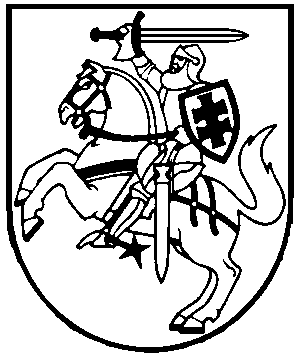 